CURRICULUM VITAE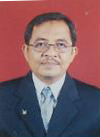 DATA PRIBADIN a m a			:  Ir. Soetarmo, Dipl.SETempat dan tanggal lahir	:  Surabaya, 23 Maret 1955Alamat			:  Jl. Raya Kutisari Indah 57, SurabayaNomor HP			:  08155124557Email			:  soetarmom@gmail.comPENDIDIKANSarjana Teknik Penyehatan Institut Teknologi BandungPasca Sarjana Institute for Hydraulic and Environmental Engineering, Delft, The NetherlandPEKERJAANPegawai Negeri Sipil : 1982 – 1996Wiraswasta : 1996 – sekarangAsesor Kompetensi di Lembaga Sertifikasi Air Minum IndonesiaAsesor Kompetensi di Lembaga Sertifikasi Teknologi Informasi dan Telekomunikasi Indonesia.KEGIATAN ORGANISASI PROFESIDewan Penasehat Gabungan Perusahaan Konstruksi Nasional Indonesia (Gapeksindo), Dewan Pimpinan Daerah JawaTimur.Pengurus Asosiasi Kontraktor Asosiasi Kontraktor Air Indonesia (AKAINDO), Dewan Pengurus Daerah Jawa Timur.Pengurus Ikatan Ahli Teknik Penyehatan dan Lingkungan Indonesia (IATPI), Cabang Jawa Timur Dewan Pertimbangan Asosiasi Tenaga Teknik Indonesia, Dewan Pengurus Daerah Jawa Timur.Dewan Pengarah Lembaga Sertifikasi Profesi Teknologi Informasi dan Telekomunikasi IndonesiaManajer Mutu Lembaga Sertifikasi Profesi Air Minum IndonesiaPengurus Lembaga Pengembangan Jasa Konstruksi Provinsi Jawa Timur							Surabaya, 23 Mei 2016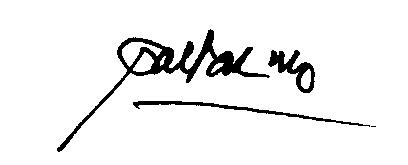 							Ir. Soetarmo, Dipl.SE